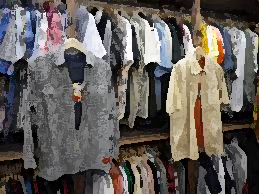 						  出場者						 募集要項もりおかエコライフ201６実行委員会今年もフルコレは、イオンモール盛岡 イーハトーブ広場で 開催！１  もりおかフルコレ201６について(1)  開催日		平成2８年11月１３日（日）1２時30分開演（予定）	※なお当日はリハーサルが行われるため，出場者の集合時刻は午前中を予定しています。(2)  開催場所	イオンモール盛岡（盛岡市前潟4-7-1）２  募集コンセプトエコライフスタイルへの変革の一つとして，古着を活用したファッションショーを開催することで，古着のリユース意識の向上を図ることを目的にしています。３  応募要件(1)  原則として盛岡市在住者又は盛岡市内に通学先あるいは勤務先のある方とします。ただし，沿岸被災地から出場を希望する方は，御相談ください。(2)  個人又は５名（出場モデルを含む）程度までのグループで応募してください。(3)  出場時の衣装は新品ではなく，譲り受けたものやリメイクしたものなど，古着をリユース・リサイクルしたものに限ります。(4)  アクセサリー・小物等のみの出場はできません。４  応募方法(1)  応募締切	平成2８年9月３０日（金）午後5時必着(2)  別紙「エントリー用紙」に必要事項を記入のうえ，郵送又はFAXで下記まで提出してください。エントリー用紙は，市公式ホームページ（https://www.city.morioka.iwate.jp/）又は市環境部のウェブサイト「ecoもりおか」（http://www.eco-morioka.jp/）から，ダウンロードできます。(3)  申込先・問合せ先もりおかエコライフ201６実行委員会事務局〒020-8531  盛岡市若園町２番18号盛岡市環境部 資源循環推進課内	TEL	019-626-3733、3716					FAX	019-626-4153(4)  応募者多数の場合は，エントリー用紙の記載内容に基づき実行委員会で出場者を決定する場合がありますので，御了承下さい。(5)  出場決定の可否は、１０月7日（金）にエントリー用紙に記載された連絡先住所に郵送で通知します。また，ウェブサイト「ecoもりおか」にも掲載（出場決定チーム名のみ）する予定です。５  その他(1)  当日のメイク及びヘアメイクについては，スタッフがおりますので，希望する場合はエントリー用紙に記入してください。(2)  出場時に使用する音楽に希望がある場合は，エントリー用紙に記入してください。